CONFIRMATION OF TRAINEESHIP PERIODAcademic year 2022/2023Name of the student:       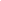 The Sending Institution: Slovak University of Technology in Bratislava *Erasmus+ code:  SK BRATISL01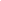 The Receiving Institution:       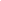 Confirmation on the commencement of Erasmus+ student mobility for traineeship on day:      		month:      		year:      Name of signatory:      Post of the signatory:      Signature: ………………………………………Date: …………………………………………... 		Stamp: 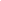 Confirmation on the termination of Erasmus+ student mobility for traineeship on day:      		month:	     		year:      Name of signatory:      Post of the signatory:      Signature: ………………………………………Date: …………………………………………... 		Stamp:										  	    * Additional